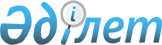 Еңбекшілдер аудандық мәслихатының 2015 жылғы 24 желтоқсандағы № С-46/3 "2016–2018 жылдарға арналған аудандық бюджет туралы" шешіміне өзгерістер енгізу туралыАқмола облысы Еңбекшілдер аудандық мәслихатының 2016 жылғы 15 қарашадағы № С-6/2 шешімі. Ақмола облысының Әділет департаментінде 2016 жылғы 18 қарашада № 5595 болып тіркелді      РҚАО-ның ескертпесі.

      Құжаттың мәтінінде түпнұсқаның пунктуациясы мен орфографиясы сақталған.

      Қазақстан Республикасының 2008 жылғы 4 желтоқсандағы Бюджет кодексінің 110 бабына және 106 бабының 4 тармағына, Қазақстан Республикасының 2001 жылғы 23 қаңтардағы "Қазақстан Республикасындағы жергілікті мемлекеттік басқару және өзін-өзі басқару туралы" Заңының 6 бабының 1 тармағының 1) тармақшасына сәйкес, Еңбекшілдер аудандық мәслихаты ШЕШІМ ЕТТІ:

      1. Еңбекшілдер аудандық мәслихатының "2016-2018 жылдарға арналған аудандық бюджет туралы" 2015 жылғы 24 желтоқсандағы № С-46/3 (Нормативтік құқықтық актілерді мемлекеттік тіркеу тізілімінде № 5196 тіркелген, 2016 жылдың 22 қаңтарында "Жаңа дәуір" - "Сельская новь" аудандық газетінде жарияланған) шешіміне келесі өзгерістер енгізілсін:

      1 тармақ жаңа редакцияда баяндалсын:

      "1. 2016-2018 жылдарға арналған аудандық бюджет 1, 2 және 3 қосымшаларға сәйкес, оның ішінде 2016 жылға келесі көлемдерде бекітілсін:

      1) кірістер – 2 645 261,6 мың теңге, оның ішінде:

      салықтық түсімдер – 724 157 мың теңге;

      салықтық емес түсімдер – 19 650 мың теңге;

      негізгі капиталды сатудан түсетін түсімдер – 5 730 мың теңге;

      трансферттердің түсімдері – 1 895 724,6 мың теңге; 

      2) шығындар – 2 664 400,9 мың теңге;

      3) таза бюджеттік кредит беру – 6 965 мың теңге, оның ішінде:

      бюджеттік кредиттер – 9 545 мың теңге;

      бюджеттік кредиттерді өтеу – 2 580 мың теңге;

      4) қаржы активтерімен жасалатын операциялар бойынша сальдо – 0 теңге;

      5) бюджет тапшылығы (профицит) – - 26 104,3 мың теңге;

      6) бюджет тапшылығын қаржыландыру (профицитті пайдалану) – 26 104,3 мың теңге.";

      9 тармақ жаңа редакцияда баяндалсын:

      "9. Ауданның жергілікті атқарушы органның 2016 жылға арналған резерві 100 теңге сомасында бекітілсін.";

      Көрсетілген шешімнің 1, 5, 6, 7, 8 қосымшалары осы шешімнің 1, 2, 3, 4, 5 қосымшаларына сәйкес жаңа редакцияда баяндалсын.

      2. Осы шешім Ақмола облысының Әділет департаментінде мемлекеттік тіркелген күнінен бастап күшіне енеді және 2016 жылдың 1 қаңтарынан бастап қолданысқа енгізіледі.



      "КЕЛІСІЛДІ"



      "15" қараша 2016 жыл

 2016 жылға арналған аудандық бюджет 2016 жылға арналған республикалық бюджеттен берілетін  нысаналы трансферттер мен кредиттер мың теңге 2016 жылға облыстық бюджеттен берілетін нысаналы трансферттер Қаладағы аудан, аудандық маңызы бар қала, кент, ауыл, ауылдық округ әкімінің аппараты бағдарламалары бойынша шығындар      кестенің жалғасы:

 2016 жылға жергілікті өзін-өзі басқару органдарына берілетін трансферттер мың теңге
					© 2012. Қазақстан Республикасы Әділет министрлігінің «Қазақстан Республикасының Заңнама және құқықтық ақпарат институты» ШЖҚ РМК
				
      Аудандық мәслихат
сессиясының төрағасы

А.Қасымов

      Аудандық мәслихаттың
хатшысы

С.Шауенов

      Ақмола облысы
Еңбекшілдер ауданының
әкімі

А.Қиықов
Еңбекшілдер аудандық
мәслихатының
2016 жылғы 15 қарашадағы
№ С-6/2 шешіміне
1 қосымшаЕңбекшілдер аудандық
мәслихатының
2015 жылғы 24 желтоқсандағы
№ С-46/3 шешіміне
1 қосымшаСанаты

Санаты

Санаты

Санаты

Сома мың теңге

Сыныбы

Сыныбы

Сыныбы

Сома мың теңге

Ішкі сыныбы

Ішкі сыныбы

Сома мың теңге

Атауы

Сома мың теңге

1

2

3

4

5

1. Кірістер

2645261,6

1

Салықтық түсімдер

724157

1

Табыс салығы

10837

2

Жеке табыс салығы 

10837

3

Әлеуметтiк салық

302595

1

Әлеуметтiк салық

302595

4

Меншiкке салынатын салықтар

359283

1

Мүлiкке салынатын салықтар

318942

3

Жер салығы

9041

4

Көлiк құралдарына салынатын салық

28200

5

Бірыңғай жер салығы

3100

5

Тауарларға, жұмыстарға және қызметтерге салынатын iшкi салықтар

49739

2

Акциздер

1350

3

Табиғи және басқа да ресурстарды пайдаланғаны үшiн түсетiн түсiмдер

39170

4

Кәсiпкерлiк және кәсiби қызметтi жүргiзгенi үшiн алынатын алымдар

9219

8

Заңдық маңызы бар әрекеттерді жасағаны және (немесе) оған уәкілеттігі бар мемлекеттік органдар немесе лауазымды адамдар құжаттар бергені үшін алынатын міндетті төлемдер

1703

1

Мемлекеттік баж

1703

2

Салықтық емес түсiмдер

19650

1

Мемлекеттік меншіктен түсетін кірістер

967

1

Мемлекеттік кәсіпорындардың таза кірісі бөлігінің түсімдері

12

5

Мемлекеттік меншiгінде мүлiктi жалға беруден түсетiн кiрiстер

955

7

Мемлекеттік бюджеттен берілген кредиттер бойынша сыйақылар

3

4

Мемлекеттік бюджеттен қаржыландырылатын, сондай-ақ Қазақстан Республикасы Ұлттық Банкінің бюджетінен (шығыстар сметасынан) қамтылатын және қаржыландырылатын мемлекеттік мекемелер салатын айыппұлдар, өсімпұлдар, санкциялар, өндіріп алула

300

1

Мұнай секторы ұйымдарынан түсетін түсімдерді қоспағанда, мемлекеттік бюджеттен қаржыландырылатын, сондай-ақ Қазақстан Республикасы Ұлттық Банкінің бюджетінен (шығыстар сметасынан) ұсталатын және қаржыландырылатын мемлекеттік мекемелер салатын айыппұлдар, өсімпұлдар, санкциялар, өндіріп алула

300

6

Басқа да салықтық емес түсімдер

18380

1

Басқа да салықтық емес түсімдер

18380

3

Негізгі капиталды сатудан түсетін түсімдер

5730

1

Мемлекеттік мекемелерге бекітілген мемлекеттік мүлікті сату

700

1

Мемлекеттік мекемелерге бекітілген мемлекеттік мүлікті сату

700

3

 Жердi және материалдық емес активтердi сату

5030

1

Жерді сату

5030

4

Трансферттердің түсімдері

1895724,6

2

Мемлекеттiк басқарудың жоғары тұрған органдарынан түсетiн трансферттер

1895724,6

2

Облыстық бюджеттен түсетiн трансферттер

1895724,6

Функционалдық топ

Функционалдық топ

Функционалдық топ

Функционалдық топ

Функционалдық топ

Сома

Кіші функция

Кіші функция

Кіші функция

Кіші функция

Сома

Бюджеттік бағдарламалардың әкiмшiсi

Бюджеттік бағдарламалардың әкiмшiсi

Бюджеттік бағдарламалардың әкiмшiсi

Сома

Бағдарлама

Бағдарлама

Сома

Атауы

Сома

II. Шығындар

2664400,9

01

Жалпы сипаттағы мемлекеттiк қызметтер 

317691,4

1

Мемлекеттiк басқарудың жалпы функцияларын орындайтын өкiлдi, атқарушы және басқа органдар

269972,1

112

Аудан (облыстық маңызы бар қала) мәслихатының аппараты

19354

001

Аудан (облыстық маңызы бар қала) мәслихатының қызметін қамтамасыз ету жөніндегі қызметтер

15754

003

Мемлекеттік органның күрделі шығыстары 

3600

122

Аудан (облыстық маңызы бар қала) әкімінің аппараты

74926

001

Аудан (облыстық маңызы бар қала) әкімінің қызметін қамтамасыз ету жөніндегі қызметтер

74646

003

Мемлекеттік органның күрделі шығыстары 

280

123

Қаладағы аудан, аудандық маңызы бар қала, кент, ауыл, ауылдық округ әкімінің аппараты

175692,1

001

Қаладағы аудан, аудандық маңызы бар қаланың, кент, ауыл, ауылдық округ әкімінің қызметін қамтамасыз ету жөніндегі қызметтер

155692,1

022

Мемлекеттік органның күрделі шығыстары

20000

2

Қаржылық қызмет

869,8

459

Ауданның (облыстық маңызы бар қаланың) экономика және қаржы бөлімі

869,8

003

Салық салу мақсатында мүлікті бағалауды жүргізу

441,8

010

Жекешелендіру, коммуналдық меншікті басқару, жекешелендіруден кейінгі қызмет және осыған байланысты дауларды реттеу 

428

9

Жалпы сипаттағы өзге де мемлекеттiк қызметтер

46849,5

459

Ауданның (облыстық маңызы бар қаланың) экономика және қаржы бөлімі

24060,5

001

Ауданның (облыстық маңызы бар қаланың) экономикалық саясаттын қалыптастыру мен дамыту, мемлекеттік жоспарлау, бюджеттік атқару және коммуналдық меншігін басқару саласындағы мемлекеттік саясатты іске асыру жөніндегі қызметтер

23840,5

015

Мемлекеттік органның күрделі шығыстары

220

458

Ауданның (облыстық маңызы бар қаланың) тұрғын үй-коммуналдық шаруашылығы, жолаушылар көлігі және автомобиль жолдары бөлімі

13394

001

Жергілікті деңгейде тұрғын үй-коммуналдық шаруашылығы, жолаушылар көлігі және автомобиль жолдары саласындағы мемлекеттік саясатты іске асыру жөніндегі қызметтер

13394

494

Ауданның (облыстық маңызы бар қаланың) кәсіпкерлік және өнеркәсіп бөлімі

9395

001

Жергілікті деңгейде кәсіпкерлікті және өнеркәсіпті дамыту саласындағы мемлекеттік саясатты іске асыру жөніндегі қызметтер

9395

02

Қорғаныс

3410

1

Әскери мұқтаждар

1921

122

Аудан (облыстық маңызы бар қала) әкімінің аппараты

1921

005

Жалпыға бірдей әскери міндетті атқару шеңберіндегі іс-шаралар

1921

2

Төтенше жағдайлар жөнiндегi жұмыстарды ұйымдастыру

1489

122

Аудан (облыстық маңызы бар қала) әкімінің аппараты

1489

006

Аудан (облыстық маңызы бар қала) ауқымындағы төтенше жағдайлардың алдын алу және оларды жою

1389

007

Аудандық (қалалық) ауқымдағы дала өрттерінің, сондай-ақ мемлекеттік өртке қарсы қызмет органдары құрылмаған елді мекендерде өрттердің алдын алу және оларды сөндіру жөніндегі іс- шаралар

100

03

Қоғамдық тәртіп, қауіпсіздік, құқықтық, сот, қылмыстық-атқару қызметі

675

9

Қоғамдық тәртіп және қауіпсіздік саласындағы өзге де қызметтер 

675

458

Ауданның (облыстық маңызы бар қаланың) тұрғын үй-коммуналдық шаруашылығы, жолаушылар көлігі және автомобиль жолдары бөлімі

675

021

Елдi мекендерде жол қозғалысы қауiпсiздiгін қамтамасыз ету

675

04

Бiлiм беру

1669533,8

1

Мектепке дейiнгі тәрбие және оқыту

88924

464

Ауданның (облыстық маңызы бар қаланың) білім бөлімі

88924

009

Мектепке дейінгі тәрбие мен оқыту ұйымдарының қызметін қамтамасыз ету

43110

040

Мектепке дейінгі білім беру ұйымдарында мемлекеттік білім беру тапсырысын іске асыруға

45814

2

Бастауыш, негізгі орта және жалпы орта білім беру

1516887

123

Қаладағы аудан, аудандық маңызы бар қала, кент, ауыл, ауылдық округ әкімінің аппараты

9959

005

Ауылдық жерлерде балаларды мектепке дейін тегін алып баруды және кері алып келуді ұйымдастыру

9959

464

Ауданның (облыстық маңызы бар қаланың) білім бөлімі

1461981

003

Жалпы білім беру

1434223

006

Балаларға қосымша білім беру

27758

467

Ауданның (облыстық маңызы бар қаланың) құрылыс бөлімі

28127

024

Бастауыш, негізгі орта және жалпы орта білім беру объектілерін салу және реконструкциялау

28127

465

Ауданның (облыстық маңызы бар қаланың) дене шынықтыру және спорт бөлімі

16820

017

 Балалар мен жасөспірімдерге спорт бойынша қосымша білім беру

16820

4

Техникалық және кәсіптік, орта білімнен кейінгі білім беру

22286

464

Ауданның (облыстық маңызы бар қаланың) білім бөлімі

22286

018

Кәсіптік оқытуды ұйымдастыру

22286

9

Бiлiм беру саласындағы өзге де қызметтер

41436,8

464

Ауданның (облыстық маңызы бар қаланың) білім бөлімі

41436,8

001

Жергілікті деңгейде білім беру саласындағы мемлекеттік саясатты іске асыру жөніндегі қызметтер

9918

005

Ауданның (облыстық маңызы бар қаланың) мемлекеттік білім беру мекемелер үшін оқулықтар мен оқу-әдiстемелiк кешендерді сатып алу және жеткізу

18388,6

007

Аудандық (қалалық) ауқымдағы мектеп олимпиадаларын және мектептен тыс іс-шараларды өткiзу

336,1

012

Мемлекеттік органның күрделі шығыстары

2678,6

015

Жетім баланы (жетім балаларды) және ата-аналарының қамқорынсыз қалған баланы (балаларды) күтіп-ұстауға қамқоршыларға (қорғаншыларға) ай сайынғы ақшалай қаражат төлемі

10115,5

06

Әлеуметтiк көмек және әлеуметтiк қамсыздандыру

77155,3

1

Әлеуметтік көмек

9723,5

451

Ауданның (облыстық маңызы бар қаланың) жұмыспен қамту және әлеуметтік бағдарламалар бөлімі

9723,5

016

18 жасқа дейінгі балаларға мемлекеттік жәрдемақылар

2134,4

025

Өрлеу жобасы бойынша келісілген қаржылай көмекті енгізу

7589,1

2

Әлеуметтiк көмек

46597,3

451

Ауданның (облыстық маңызы бар қаланың) жұмыспен қамту және әлеуметтік бағдарламалар бөлімі

46597,3

002

Жұмыспен қамту бағдарламасы

6167

006

Тұрғын үйге көмек көрсету

2635

007

Жергілікті өкілетті органдардың шешімі бойынша мұқтаж азаматтардың жекелеген топтарына әлеуметтік көмек

11303,5

010

Үйден тәрбиеленіп оқытылатын мүгедек балаларды материалдық қамтамасыз ету

241,9

015

Зейнеткерлер мен мүгедектерге әлеуметтiк қызмет көрсету аумақтық орталығы

19912,7

017

Мүгедектерді оңалту жеке бағдарламасына сәйкес, мұқтаж мүгедектерді міндетті гигиеналық құралдармен және ымдау тілі мамандарының қызмет көрсетуін, жеке көмекшілермен қамтамасыз ету

5643,2

023

Жұмыспен қамту орталықтарының қызметін қамтамасыз ету

694

9

Әлеуметтiк көмек және әлеуметтiк қамтамасыз ету салаларындағы өзге де қызметтер

20834,5

451

Ауданның (облыстық маңызы бар қаланың) жұмыспен қамту және әлеуметтік бағдарламалар бөлімі

20782,5

001

Жергілікті деңгейде халық үшін әлеуметтік бағдарламаларды жұмыспен қамтуды қамтамасыз етуді іске асыру саласындағы мемлекеттік саясатты іске асыру жөніндегі қызметтер

18077,5

011

Жәрдемақыларды және басқа да әлеуметтік төлемдерді есептеу, төлеу мен жеткізу бойынша қызметтерге ақы төлеу

262

050

Қазақстан Республикасында мүгедектердің құқықтарын қамтамасыз ету және өмір сүру сапасын жақсарту жөніндегі 2012 - 2018 жылдарға арналған іс-шаралар жоспарын іске асыру

2443

458

Ауданның (облыстық маңызы бар қаланың) тұрғын үй-коммуналдық шаруашылығы, жолаушылар көлігі және автомобиль жолдары бөлімі

52

050

Қазақстан Республикасында мүгедектердің құқықтарын қамтамасыз ету және өмір сүру сапасын жақсарту жөніндегі 2012 - 2018 жылдарға арналған іс-шаралар жоспарын іске асыру

52

07

Тұрғын үй-коммуналдық шаруашылық

232866,4

1

Тұрғын үй шаруашылығы

109835

458

Ауданның (облыстық маңызы бар қаланың) тұрғын үй-коммуналдық шаруашылығы, жолаушылар көлігі және автомобиль жолдары бөлімі

256

003

Мемлекеттік тұрғын үй қорының сақтаулуын ұйымдастыру

256

467

Ауданның (облыстық маңызы бар қаланың) құрылыс бөлімі

109579

003

Коммуналдық тұрғын үй қорының тұрғын үйін жобалау және (немесе) салу, реконструкциялау 

85647

004

Инженерлік-коммуникациялық инфрақұрылымды жобалау, дамыту және (немесе) жайластыру

23932

2

Коммуналдық шаруашылық

92288,4

123

Қаладағы аудан, аудандық маңызы бар қала, кент, ауыл, ауылдық округ әкімінің аппараты

370

014

Елді мекендерді сумен жабдықтауды ұйымдастыру

370

458

Ауданның (облыстық маңызы бар қаланың) тұрғын үй-коммуналдық шаруашылығы, жолаушылар көлігі және автомобиль жолдары бөлімі

52895

012

Сумен жабдықтау және су бұру жүйесінің жұмыс істеуі

26465

026

Ауданның (облыстық маңызы бар қаланың) коммуналдық меншігіндегі жылу жүйелерін қолдануды ұйымдастыру

26430

467

Ауданның (облыстық маңызы бар қаланың) құрылыс бөлімі

 39023,4

058

Елді мекендердегі сумен жабдықтау және су бұру жүйелерін дамыту

39023,4

3

Елді-мекендерді абаттандыру

30743

123

Қаладағы аудан, аудандық маңызы бар қала, кент, ауыл, ауылдық округ әкімінің аппараты

21012

008

Елді мекендердегі көшелерді жарықтандыру

9383

009

Елді мекендердің санитариясын қамтамасыз ету

3164

010

Жерлеу орындарын ұстау және туыстары жоқ адамдарды жерлеу

30

011

Елді мекендерді абаттандыру мен көгалдандыру

8435

458

Ауданның (облыстық маңызы бар қаланың) тұрғын үй-коммуналдық шаруашылығы, жолаушылар көлігі және автомобиль жолдары бөлімі

9731

016

Елді мекендердің санитариясын қамтамасыз ету

3400

018

Елді мекендерді абаттандыру және көгалдандыру

6331

08

Мәдениет, спорт, туризм және ақпараттық кеңістiк

159693,5

1

Мәдениет саласындағы қызмет 

60492

455

Ауданның (облыстық маңызы бар қаланың) мәдениет және тілдерді дамыту бөлімі

60492

003

Мәдени-демалыс жұмысын қолдау

60492

2

Спорт

20385,5

465

Ауданның (облыстық маңызы бар қаланың) дене шынықтыру және спорт бөлімі

20385,5

001

Жергілікті деңгейде дене шынықтыру және спорт саласындағы мемлекеттік саясатты іске асыру жөніндегі қызметтер

12415,5

006

Аудандық (облыстық маңызы бар қалалық) деңгейде спорттық жарыстар өткiзу

1746

007

Әртүрлi спорт түрлерi бойынша аудан (облыстық маңызы бар қала) құрама командаларының мүшелерiн дайындау және олардың облыстық спорт жарыстарына қатысуы

6224

3

Ақпараттық кеңiстiк

53583

455

Ауданның (облыстық маңызы бар қаланың) мәдениет және тілдерді дамыту бөлімі

42343

006

Аудандық (қалалық) кiтапханалардың жұмыс iстеуi

37105

007

Мемлекеттік тілді және Қазақстан халқының басқа да тілдерін дамыту

5238

456

Ауданның (облыстық маңызы бар қаланың) ішкі саясат бөлімі

11240

002

Мемлекеттік ақпараттық саясат жүргізу жөніндегі қызметтер

11240

9

Мәдениет, спорт, туризм және ақпараттық кеңiстiктi ұйымдастыру жөнiндегi өзге де қызметтер

25233

455

Ауданның (облыстық маңызы бар қаланың) мәдениет және тілдерді дамыту бөлімі

8430

001

Жергілікті деңгейде тілдерді және мәдениетті дамыту саласындағы мемлекеттік саясатты іске асыру жөніндегі қызметтер

8090

032

Ведомстволық бағыныстағы мемлекеттік мекемелерінің және ұйымдардың күрделі шығыстары

340

456

Ауданның (облыстық маңызы бар қаланың) ішкі саясат бөлімі

16803

001

Жергілікті деңгейде ақпарат, мемлекеттілікті нығайту және азаматтардың әлеуметтік сенімділігін қалыптастыру саласында мемлекеттік саясатты іске асыру жөніндегі қызметтер

10979

003

Жастар саясаты саласында іс-шараларды іске асыру

5824

10

Ауыл, су, орман, балық шаруашылығы, ерекше қорғалатын табиғи аумақтар, қоршаған ортаны және жануарлар дүниесін қорғау, жер қатынастары

90274,2

1

Ауыл шаруашылығы

41654,2

459

Ауданның (облыстық маңызы бар қаланың) экономика және қаржы бөлімі

2933,7

099

Мамандардың әлеуметтік көмек көрсетуі жөніндегі шараларды іске асыру 

2933,7

462

Ауданның (облыстық маңызы бар қаланың) ауыл шаруашылығы бөлімі

14254

001

Жергілікте деңгейде ауыл шаруашылығы саласындағы мемлекеттік саясатты іске асыру жөніндегі қызметтер 

14254

473

Ауданның (облыстық маңызы бар қаланың) ветеринария бөлімі

24466,5

001

Жергілікті деңгейде ветеринария саласындағы мемлекеттік саясатты іске асыру жөніндегі қызметтер

13811

005

Мал көмінділерінің (биотермиялық шұңқырлардың) жұмыс істеуін қамтамасыз ету

3505,5

007

Қаңғыбас иттер мен мысықтарды аулауды және жоюды ұйымдастыру

650

010

Ауыл шаруашылығы жануарларын сәйкестендіру жөніндегі іс-шараларды өткізу

300

047

Жануарлардың саулығы мен адамның денсаулығына қауіп төндіретін, алып қоймай залалсыздандырылған (зарарсыздандырылған) және қайта өңделген жануарлардың, жануарлардан алынатын өнімдер мен шикізаттың құнын иелеріне өтеу

6200

6

Жер қатынастары

8886

463

Ауданның (облыстық маңызы бар қаланың) жер қатынастары бөлімі

8886

001

Аудан (облыстық маңызы бар қала) аумағында жер қатынастарын реттеу саласындағы мемлекеттік саясатты іске асыру жөніндегі қызметтер

8766

007

Мемлекеттік органның күрделі шығыстары

120

9

Ауыл, су, орман, балық шаруашылығы, қоршаған ортаны қорғау және жер қатынастары саласындағы басқа да қызметтер

39734

473

Ауданның (облыстық маңызы бар қаланың) ветеринария бөлімі

39734

011

Эпизоотияға қарсы іс-шаралар жүргізу

39734

11

Өнеркәсіп, сәулет, қала құрылысы және құрылыс қызметі

21281

2

Сәулет, қала құрылысы және құрылыс қызметі

21281

467

Ауданның (облыстық маңызы бар қаланың) құрылыс бөлімі

13134

001

Жергілікті деңгейде құрылыс саласындағы мемлекеттік саясатты іске асыру жөніндегі қызметтер

13134

468

Ауданның (облыстық маңызы бар қаланың) сәулет және қала құрылысы бөлімі

8147

001

Жергілікті деңгейде сәулет және қала құрылысы саласындағы мемлекеттік саясатты іске асыру жөніндегі қызметтер

8147

12

Көлiк және коммуникация

70744,9

1

Автомобиль көлiгi

70744,9

123

Қаладағы аудан, аудандық маңызы бар қала, кент, ауыл, ауылдық округ әкімінің аппараты

1040

013

Аудандық маңызы бар қалаларда, кенттерде, ауылдарда, ауылдық округтерде автомобиль жолдарының жұмыс істеуін қамтамасыз ету

1040

458

Ауданның (облыстық маңызы бар қаланың) тұрғын үй-коммуналдық шаруашылығы, жолаушылар көлігі және автомобиль жолдары бөлімі

 69704,9

023

Автомобиль жолдарының жұмыс істеуін қамтамасыз ету

 69704,9

13

Басқалар

11442,1

3

Кәсiпкерлiк қызметтi қолдау және бәсекелестікті қорғау

84

494

Ауданның (облыстық маңызы бар қаланың) кәсіпкерлік және өнеркәсіп бөлімі

84

006

Кәсіпкерлік қызметті қолдау

84

9

Басқалар

11358,1

123

Қаладағы аудан, аудандық маңызы бар қала, кент, ауыл, ауылдық округ әкімінің аппараты

11358

040

"Өңірлерді дамыту" бағдарламасы шеңберінде өңірлерді экономикалық дамытуға жәрдемдесу бойынша шараларды іске асыру

11358

459

Ауданның (облыстық маңызы бар қаланың) экономика және қаржы бөлімі

0,1

012

Ауданның (облыстық маңызы бар қаланың) жергілікті атқарушы органының резерві 

0,1

14

Борышқа қызмет көрсету

3

1

Борышқа қызмет көрсету

3

459

Ауданның (облыстық маңызы бар қаланың) экономика және қаржы бөлімі 

3

021

Жергілікті атқарушы органдардың облыстық бюджеттен қарыздар бойынша сыйақылар мен өзге де төлемдерді төлеу бойынша борышына қызмет көрсету 

3 

15

Трансферттер

9630,3

1

Трансферттер

9630,3

459

Ауданның (облыстық маңызы бар қаланың) экономика және қаржы бөлімі

9630,3

006

Нысаналы пайдаланылмаған (толық пайдаланылмаған) трансферттерді қайтару

2139,3

051

Жергілікті өзін-өзі басқару органдарына берілетін трансферттер

7491

III. Таза бюджеттiк кредит беру 

6965

Бюджеттiк кредиттер 

9545

10

Ауыл, су, орман, балық шаруашылығы, ерекше қорғалатын табиғи аумақтар, қоршаған ортаны және жануарлар дүниесін қорғау, жер қатынастары

9545

1

Ауыл шаруашылығы

9545

459

Ауданның (облыстық маңызы бар қаланың) экономика және қаржы бөлімі

9545

018

Мамандарды әлеуметтік қолдау шараларын іске асыруға берілетін бюджеттік кредиттер

9545

5

Бюджеттік кредиттерді өтеу

2580

1

Бюджеттік кредиттерді өтеу

2580

1

Мемлекеттік бюджеттен берілген бюджеттік кредиттерді өтеу

2580

IV. Қаржы активтерiмен жасалатын операциялар бойынша сальдо 

0

V. Бюджет тапшылығы (профицит)

-26104,3

VI. Бюджет тапшылығын қаржыландыру (профицитті пайдалану)

26104,3

7

Қарыздар түсімі

9545

1

Мемлекеттік ішкі қарыздар 

9545

2

Қарыз алу келісім-шарттары

9545

16

Қарыздарды өтеу

2580

1

Қарыздарды өтеу

2580

459

Ауданның (облыстық маңызы бар қаланың) экономика және қаржы бөлімі

2580

005

Жергілікті атқарушы органның жоғары тұрған бюджет алдындағы борышын өтеу

2580

8

Пайдаланатын бюджет қаражатының қалдықтары

19139,3

1

Бюджет қаражаты қалдықтары

19139,3

1

Бюджет қаражатының бос қалдықтары

19139,3

01

Бюджет қаражатының бос қалдықтары

19139,3

Еңбекшілдер аудандық
мәслихатының
2016 жылғы 15 қарашадағы
№ С-6/2 шешіміне
2 қосымшаЕңбекшілдер аудандық
мәслихатының
2015 жылғы 24 желтоқсандағы
№ С-46/3 шешіміне
5 қосымша Атауы

Сома

1

2

Барлығы 

684446,1

Ағымдағы нысаналы трансферттер 

628759,1

оның ішінде:

Мемлекеттік әкімшілік қызметшілер еңбекақысының деңгейін арттыруға 

57515

Мемлекеттік мекемелердің мемлекеттік қызметшілері болып табылмайтын жұмыскерлеріне, сондай-ақ жергілікті бюджеттерден қаржыландырылатын мемлекеттік қазыналық кәсіпорындардың жұмыскерлеріне еңбекақы төлеу жүйесінің жаңа моделі бойынша еңбекақы төлеуге және олардың лауазымдық айлықақыларына ерекше еңбек жағдайлары үшін ай сайынғы үстемақы төлеуге

401102

Аудан (облыстық маңызы бар қала) әкімінің аппараты

431

Экономикалық тұрықтылықты қамтамасыз етуге

431

Қаладағы аудан, аудандық маңызы бар қала, кент, ауыл, ауылдық округ әкімінің аппараты

4649,6

Экономикалық тұрықтылықты қамтамасыз етуге

4649,6

Ауданның білім бөлімі 

115138

Экономикалық тұрықтылықты қамтамасыз етуге

12265

Мектепке дейінгі білім беру ұйымдарында мемлекеттік білім беру тапсырысын іске асыруға 

45814

Үш деңгейлі жүйе бойынша біліктілігін арттырудан өткен мұғалімдерге еңбекақыны көтеруге

54559

Кітап сатып алуға

2500

Ауданның жұмыспен қамту және әлеуметтік бағдарламалар бөлімі 

12109,6

Өрлеу жобасы бойынша ке лісілген қаржылай көмекті енгізуге 

7339,1

Азаматтық хал актілерін тіркеуді бойынша жергілікті атқарушы органдардың штаттық санын көбейтуге

1730

Мүгедектерді міндетті гигиеналық құралдармен қамтамасыз ету нормаларын көбейтуге 

2443

Экономикалық тұрықтылықты қамтамасыз етуге

597,5

Ауданның (облыстық маңызы бар қаланың) ішкі саясат бөлімі

300

Экономикалық тұрықтылықты қамтамасыз етуге

300

Ауданның (облыстық маңызы бар қаланың) мәдениет және тілдерді дамыту бөлімі

4703

Экономикалық тұрықтылықты қамтамасыз етуге

4703

Ветернария бөлімі

6943,9

Агроөнеркәсіп кешенінің жергілікті атқарушы органдардың штаттық санын көбейтуге

5705

Экономикалық тұрықтылықты қамтамасыз етуге

1238,9

Ауданның тұрғын үй-коммуналдық шаруашылығы, жолаушылар көлігі және автомбиль жолдары бөлімі 

25867

Мүгедектерге қызмет көрсетуге бағдарланған ұйымдар орналасқан жерлерде жол белгілерін және нұсқауларды орнатуға күтіп-ұстауға 

52

Экономикалық тұрықтылықты қамтамасыз етуге

25815

Дамытуға арналған нысаналы трансферттер

55687

Ауданның( облыстық маңызы бар қаланың) құрылыс бөлімі

55687

Коммуналдық тұрғын үй қорының тұрғын үйін жобалау және (немесе) салу, реконструкциялау

55687

Бюджеттік кредиттер

9545

Ауданның экономика және қаржы бөлімі

9545

Мамандарды әлеуметтік қолдау шараларын іске асыру үшін жергілікті атқарушы органдарға берілетін бюджеттік кредиттер

9545

Еңбекшілдер аудандық
мәслихатының
2016 жылғы 15 қарашадағы
№ С-6/2 шешіміне
3 қосымшаЕңбекшілдер аудандық
мәслихатының
2015 жылғы 24 желтоқсандағы
№ С-46/3 шешіміне
6 қосымшаАтауы

сома мың теңге

1

2

Барлығы 

178571,5

Ағымдағы нысаналы трансферттер 

86961,1

оның ішінде:

Ауданның білім бөлімі 

1000

Негізгі орта және жалпы орта білім беретін мемлекеттік мекемелердегі электрондық оқулықпен жарақтандыруға

1000

Дене шынықтыру және спорт бөлімі 

12274

Балалар мен жасөспірімдердің спорт мектебіне

12274

Ауданның жұмыспен қамту және әлеуметтік бағдарламалар бөлімі

560,5

Ұлы Отан соғысындағы Жеңістің 71 жылдығына арналған бір жолғы материалдық көмекке төлеуге

560,5

Ауданның ветеринария бөлімі 

44792,6

Бруцеллезбен ауыратын санитарлық союға жіберілетін ауыл шаруашылығы малдарының (ірі қара және ұсақ малдың) құнын (50%) өтеуге

2700

Сібір жарасы қорымдары ошақтарында іс-шаралар өткізуге

2358,6

Эпизиоотияға қарсы іс-шараларды жүргізуге 

39734

Ауданның тұрғын үй-коммуналдық шаруашылығы, жолаушылар көлігі және автомобильдер жолдары бөлімі

28334

Автомобиль жолдарын ағымдағы жөндеу

20000

Жылумен жабдықтайтын кәсіпорындардың жылу беру мезгіліне дайындалу үшін

5000

Степняк қ. жылу жолының ағымдағы жөндеу

3334

Нысаналы даму трансферттері

91610,4

Ауданның (облыстық маңызы бар қаланың) құрылыс бөлімі

91610,4

Бастауыш, негізгі орта және жалпы орта білім беру объектілерін салу және реконструкциялау

22627

Коммуналдық тұрғын үй қорының тұрын үйін жобалау (немесе) салу, реконструкциялау

29960

Ауылдық елді мекендердегі сумен жабдықтау жүйелерін дамытуға 

39023,4

Еңбекшілдер аудандық
мәслихатының
2016 жылғы 15 қарашадағы
№ С-6/2 шешіміне
4 қосымшаЕңбекшілдер аудандық
мәслихатының
2015 жылғы 24 желтоқсандағы
№ С-46/3 шешіміне
7 қосымшаФункционалдық топ

Функционалдық топ

Функционалдық топ

Функционалдық топ

Функционалдық топ

Сома мың теңге

Кіші функция

Кіші функция

Кіші функция

Кіші функция

Сома мың теңге

Бюджеттік бағдарламалардың әкiмшiсi

Бюджеттік бағдарламалардың әкiмшiсi

Бюджеттік бағдарламалардың әкiмшiсi

Сома мың теңге

Бағдарлама 

Бағдарлама 

Сома мың теңге

Атауы

Сома мың теңге

Шығындар

219431,1

1

Жалпы сипаттағы мемлекеттiк қызметтер

175692,1

01

Мемлекеттiк басқарудың жалпы функцияларын орындайтын өкiлдi, атқарушы және басқа органдар

175692,1

123

Қаладағы аудан, аудандық маңызы бар қала, кент, ауыл, ауылдық округ әкімінің аппараты

175692,1

001

Қаладағы аудан, аудандық маңызы бар қала, кент, ауыл, ауылдық округ әкімінің қызметін қамтамасыз ету жөніндегі қызметтер

155692,1

022

Мемлекеттік органның күрделі шығыстары

20000

4

Бiлiм беру

9959

02

Бастауыш, негізгі орта және жалпы орта білім беру

 9959

123

Қаладағы аудан, аудандық маңызы бар қала, кент, ауыл, ауылдық округ әкімінің аппараты

9959

005

Ауылдық жерлерде балаларды мектепке дейін тегін алып баруды және кері алып келуді ұйымдастыру

9959

7

Тұрғын үй-коммуналдық шаруашылық

21382

02

Коммуналдық шаруашылық

370

123

Қаладағы аудан, аудандық маңызы бар қала, кент, ауыл, ауылдық округ әкімінің аппараты

370

014

Елді мекендерді сумен жабдықтауды ұйымдастыру

370

03

Елді-мекендерді көркейту

21012

123

Қаладағы аудан, аудандық маңызы бар қала, кент, ауыл, ауылдық округ әкімінің аппараты

21012

008

Елді мекендерде көшелерді жарықтандыру

9383

009

Елді мекендердің санитариясын қамтамасыз ету

3164

010

Жерлеу орындарын ұстау және туыстары жоқ адамдарды жерлеу

30

011

Елді мекендерді абаттандыру мен көгалдандыру

8435

12

Көлiк және коммуникация

1040

01

Автомобиль көлiгi

1040

123

Қаладағы аудан, аудандық маңызы бар қала, кент, ауыл, ауылдық округ әкімінің аппараты

1040

013

Аудандық маңызы бар қалаларда, кенттерде, ауылдарда, ауылдық округтерде автомобиль жолдарының жұмыс істеуін қамтамасыз ету

1040

13

Басқалар 

11358

9

Басқалар 

11358

123

Қаладағы аудан, аудандық маңызы бар қала, кент, ауыл, ауылдық округ әкімінің аппараты

11358

040

"Өңірлерді дамыту" Бағдарламасы шеңберінде өңірлерді экономикалық дамытуға жәрдемдесу бойынша шараларды іске асыру 

11358

соның ішінде ауылдар және ауылдық округтер бойынша

соның ішінде ауылдар және ауылдық округтер бойынша

соның ішінде ауылдар және ауылдық округтер бойынша

соның ішінде ауылдар және ауылдық округтер бойынша

соның ішінде ауылдар және ауылдық округтер бойынша

соның ішінде ауылдар және ауылдық округтер бойынша

соның ішінде ауылдар және ауылдық округтер бойынша

Степняк қаласы

Заозерный ауылы

Уәлихан ауылдық округі

Еңбекшілдер ауылдық округі

Краснофлот ауылы

Донской ауылдық округі

Үлгі ауылдық округі

32017

9998

14110

14196

10679

12108

20077

17502

9675

13773

9202

9309

10843

13803

17502

9675

13773

9202

9309

10843

13803

17502

9675

13773

9202

9309

10843

13803

17502

9675

10673

9202

9309

9443

13803

0

0

3100

0

0

1400

0

0

0

0

2552

984

0

2459

0

0

0

2552

984

0

2459

0

0

0

2552

984

0

2459

0

0

0

2552

984

0

2459

14515

0

0

1587

92

0

2228

0

0

0

0

0

0

0

0

0

0

0

0

0

0

0

0

0

0

0

0

0

14515

0

0

1587

92

0

2228

14515

0

0

1587

92

0

2228

4026

0

0

1164

0

0

2008

2269

0

0

208

92

0

220

0

0

0

0

0

0

0

8220

0

0

215

0

0

0

0

0

0

0

0

0

0

0

0

0

0

0

0

0

0

0

0

0

0

0

0

0

0

0

0

0

0

0

0

323

337

855

294

1265

1587

0

323

337

855

294

1265

1587

0

323

337

855

294

1265

1587

0

323

337

855

294

1265

1587

Мамай ауылы

Заурал ауылдық округі

Баймырза ауылдық округі

Кенашы ауылы

Ақсу ауылдық округі

Аңғалбатыр ауылдық округі

Макин ауылдық округі

Бірсуат ауылдық округі

11135

13851

15016

8536,1

11235

11106

21759

13608

10811

12820

14203

8189,1

10453

8935

13363

12811

10811

12820

14203

8189,1

10453

8935

13363

12811

10811

12820

14203

8189,1

10453

8935

13363

12811

7711

9720

11103

8189,1

7353

8935

13363

9711

3100

3100

3100

0

3100

0

0

3100

0

0

0

0

0

1338

2626

0

0

0

0

0

0

1338

2626

0

0

0

0

0

0

1338

2626

0

0

0

0

0

0

1338

2626

0

0

220

150

0

0

0

2590

0

0

220

150

0

0

0

0

0

0

220

150

0

0

0

0

0

0

220

150

0

0

0

0

0

0

0

0

0

0

0

2590

0

0

0

0

0

0

0

2590

0

0

0

0

0

0

0

2185

0

0

0

0

0

0

0

375

0

0

0

0

0

0

0

30

0

0

0

0

0

0

0

0

0

0

0

0

0

530

0

510

0

0

0

0

0

530

0

510

0

0

0

0

0

530

0

510

0

0

0

0

0

530

0

510

0

324

811

663

347

252

833

2670

797

324

811

663

347

252

833

2670

797

324

811

663

347

252

833

2670

797

324

811

663

347

252

833

2670

797

Еңбекшілдер аудандық
мәслихатының
2016 жылғы 15 қарашадағы
№ С-6/2 шешіміне
5 қосымшаЕңбекшілдер аудандық
мәслихатының
2015 жылғы 24 желтоқсандағы
№ С-46/3 шешіміне
8 қосымшаОкругтің атауы

Сома
мың теңге

Барлығы

7491

Ақсу ауылдық округі

211

Аңғалбатыр ауылдық округі

851

Баймырза ауылдық округі

1140

Бірсуат ауылдық округі

821

Уәлихан ауылдық округі

347

Донской ауылдық округі

579

Заурал ауылдық округі

761

Макин ауылдық округі 

547

Еңбекшілдер ауылдық округі 

250

Үлгі ауылдық округі 

250

Степняк қаласы 

500

Заозерный ауылы

321

Кенащы ауылы

398

Мамай ауылы

271

Краснофлот ауылы

244

